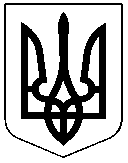 ЧЕРКАСЬКА РАЙОННА РАДАРІШЕННЯ09.09.2016 №8-18/VІIПро результат конкурсного добору на посаду директора комунального закладу «Черкаський  районний організаційно-методичний центр народної творчості» Черкаської районної радиВідповідно до статті 43 Закону України «Про місцеве самоврядування в Україні», Закону України «Про внесення змін до деяких законодавчих актів України щодо запровадження контрактної форми роботи у сфері культури та конкурсної процедури призначення керівників державних та комунальних закладів культури», статей 21, 23, 24 Кодексу законів про працю України, Статуту комунального закладу «Черкаський районний організаційно-методичний центр народної творчості» Черкаської районної ради, рішення Черкаської районної ради від 17.06.2016 №6-20/VІI «Про затвердження Порядку проведення конкурсного добору на посаду керівника комунального закладу культури», враховуючи листи Черкаської районної державної адміністрації від 19.08.2016 №656/01-41, від 31.08.2016 №697/01-41, відділу культури  і туризму районної державної адміністрації від 05.09.2016 №200/01-02, за погодженням  постійної комісії районної ради з питань економічного розвитку села, комунальної власності та державної регуляторної політики, президії  районна радаВИРІШИЛА:Взяти до відома інформацію Черкаської районної державної адміністрації про результат конкурсного добору на посаду директора комунального закладу «Черкаський районний організаційно-методичний центр народної творчості» Черкаської районної ради, переможцем якого визнано Полулях Валентину Миколаївну.Доручити голові районної ради укласти та підписати контракт з Полулях Валентиною Миколаївною терміном на 5 років.Контроль за виконанням рішення покласти на відділ комунальної власності виконавчого апарату районної ради та постійну комісію районної ради з питань економічного розвитку села, комунальної власності та державної регуляторної політики.Заступник голови 					С.О.Степанюк